PAUTA DA 23ª (VIGÉSIMA TERCEIRA) SESSÃO ORDINÁRIA DA VIGÉSIMA SEXTA SESSÃO LEGISLATIVA DA SÉTIMA LEGISLATURA DA CÂMARA DE VEREADORES DO MUNICÍPIO DE CHUPINGUAIA-RO. 10 DE OUTUBRO DE 2022                                  EXPEDIENTE RECEBIDO:    I-Leitura da Ata da 22ª Sessão Ordinária realizada dia 03 de Outubro de 2022.                  II- Indicações nº: 138,139/2022.               PALAVRA LIVRE DOS ORADORES INSCRITOS (7 min). 2ª PARTE                                       ORDEM DO DIAEXPLICACÕES PESSOAIS DOS VEREADORES INSCRITOS (5min),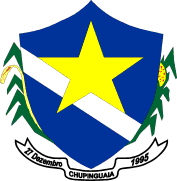                                ESTADO DE RONDÔNIA                              PODER LEGISLATIVO               CÂMARA MUNICIPAL DE CHUPINGUAIA         23ª    SESSÃOORDINÁRIAESTADO DE RONDÔNIAPODER LEGISLATIVOCÂMARA DE VEREADORES DO MUNICÍPIO DE CHUPINGUAIA                   PAUTA DA IMPRENSA    10/10//2022 INDICAÇÕES                            ASSUNTO     AUTORIA        138/2022Solicito a Prefeita e ao Secretário de Saúde para que dentro das posssibilidadesseja feita a limpeza.Ver: Maria        139/2022 Solicito que dentro das possibilidades seja implantado aixílio transporte na folha de pagamentodos seletistas do municipio.Ver: Eder